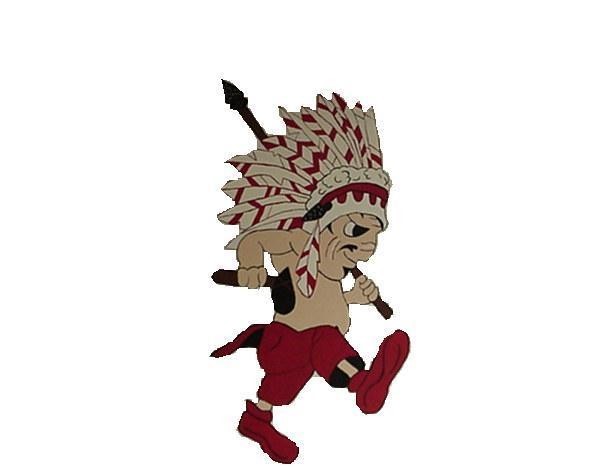 CANTON AREA SCHOOL DISTRICTPHASED SCHOOL REOPENING HEALTH AND SAFETY PLANBoard Approved:  August 13, 2020Table of ContentsHealth and Safety Plan:  Canton Area School District……………………………………………………………......	  3							Type of Reopening……………………………………………………………………………………………………………	  3	Pandemic Coordinator/Team……………………………………………………………………………………………	  4-6	Key Strategies, Policies, and Procedures…………………………………………………………………………..	  6		Cleaning, Sanitizing, Disinfecting and Ventilation………………………………………………….	  6-10		Social Distancing and other Safety Protocols………………………………………………………..	10-19		Monitoring Student and Staff Health…………………………………………………………………….	20-24		Other Considerations for Students and Staff…………………………………………………………	25-27	Health and Safety Plan Professional Development……………………………………………………………	28	Health and Safety Plan Communications………………………………………………………………………….	28Health and Safety Plan Summary:  Canton Area School District………………………………………………….29	Facilities Cleaning, Sanitizing, Disinfecting and Ventilation……………………………………………….	29	Social Distancing and Other Safety Protocols……………………………………………………………………	30-31	Monitoring Student and Staff Health………………………………………………………………………………..31	Other Considerations for Students and Staff…………………………………………………………………….	31-32Health and Safety Plan Governing Body Affirmation Statement:  Canton Area School District….	33Health and Safety Plan:  Canton Area School DistrictAll decision-makers should be mindful that as long as there are cases of COVID-19 in the community, there are no strategies that can completely eliminate transmission risk within a school population. The goal is to keep transmission as low as possible to safely continue school activities. All school activities must be informed by Governor Wolf’s Process to Reopen Pennsylvania. The administration has categorized reopening into three broad phases: red, yellow, or green. These designations signal how counties and/or regions may begin easing some restrictions on school, work, congregate settings, and social interactions:The Red Phase: Schools remain closed for in-person instruction and all instruction must be provided via remote learning, whether using digital or non-digital platforms. Provisions for student services such as school meal programs should continue. Large gatherings are prohibited.The Yellow Phase and Green Phase: Schools may provide in-person instruction after developing a written Health and Safety Plan, to be approved by the local governing body (e.g. board of directors/trustees) and posted on the school entity’s publicly available website.Depending upon the public health conditions in any county within the Commonwealth, there could be additional actions, orders, or guidance provided by the Pennsylvania Department of Education (PDE) and/or the Pennsylvania Department of Health (DOH) designating the county as being in the red, yellow, or green phase. Some counties may not experience a straight path from a red designation, to a yellow, and then a green designation. Instead, cycling back and forth between less restrictive to more restrictive designations may occur as public health indicators improve or worsen. This means that our school district accounts for changing conditions in our local Health and Safety Plan to ensure fluid transition from more to less restrictive conditions in each of the phase requirements as needed.  Type of ReopeningBased on Bradford County’s current designation and local community needs, Canton Area School District has selected the following type of reopening:Total reopen for all students and staff (but some students/families opt for distance learning out of safety/health concern). Anticipated launch date for in-person learning:August 31, 2020Pandemic Coordinator/TeamKey Strategies, Policies, and ProceduresCleaning, Sanitizing, Disinfecting and VentilationThe Canton Area School District will ensure all buildings are cleaned and ready for students and staff to safely return to school for the 2020-20201 school year. The district has secured supplies to assist in this process that meet WHO and CDC requirements for COVID-19. Safety procedures and protocols will be implemented for cleaning, sanitation, disinfecting, and for ventilation purposes to maintain staff and student safety.  Procedures will be developed for cleaning and disinfecting throughout the school day, and staff and students will be trained on sanitizing, disinfecting, and ventilation protocols. The training will be provided to staff prior to the start of the 2020-2021 school year, and it will be provided to students during the first week of school that students are in attendance in person.Lead Individual:  Mr. Mark Jannone, Business Manager/Director of Buildings and GroundsMaterials and Resources:  Additional cleaning supplies; additional clothing for staff for disinfecting high contact areas or areas known to be COVID-19 infected; signage; additional staffing.Professional Development:  YesLead Individual:  Mr. Mark Jannone, Business Manager/Director of Buildings and GroundsMaterials and Resources:  Additional cleaning supplies; additional clothing for staff for disinfecting high contact areas or areas known to be COVID-19 infected; signage; additional staffing.Professional Development:  NoSocial Distancing and Other Safety ProtocolsThe Canton Area School District will follow the guidelines to the best of our ability in the areas of social distancing and other safety protocols. Classrooms will be organized to promote social distancing to the maximum extent possible to mitigate spread. Student transitions and groupings of students will be developed in order to find ways to limit the number of individuals that students and staff come in contact with on a daily basis. Procedures will be developed in communal spaces (i.e. gymnasiums, lunch rooms, auditoriums, bathrooms, theaterette) to ensure social distancing guidelines are followed and allow for students and staff to maintain a high degree of safety. If needed, outdoor spaces will be explored to implement social distancing strategies for all areas that have gathering larger than 25-30 students (i.e. lunches, physical education classrooms, etc.).  Student transportation options have been explored by the district and currently, the district is looking at potential ways to stagger the entry of all students into the school buildings.  The district may consider bringing in all students as they have done in the past with an increased level and awareness for cleaning and sanitation measures taken to ensure the buses are kept clean using the CDC guidelines outlined in the “yellow phase” section of this document for Cleaning, Sanitizing, Disinfecting, and Ventilation.  The district will create hygiene routines throughout the school day that will include such things as handwashing and the application of hand sanitizer that will be available at hand sanitizing stations available in every room and set strategically throughout the building.  Students will be provided time to visit sanitation stations and practice handwashing times after transitions to and from shared classroom locations and when the child is using the restroom throughout the day. Visitors and volunteers will be monitored at the main entrance of each building. The district will consider limiting volunteers and visitors to the point where certain activities and celebrations may not be conducted. All volunteers and visitors will be contained in a secure location at each building prior to entry. Social distancing training and safety training protocols will be developed based on the age and grade level of the student population. Training will be provided to all staff members which will be provided by school district staff. Each staff member will have to be able to demonstrate an understanding of all social distancing and other safety protocols through the completion of an informal assessment. Lead Individual:  Mr. Mike Wells and Mr. Donald Jacopetti, Building PrincipalsMaterials and Resources:  Time for custodial and maintenance staff to set up classrooms to maximize social distancing guidelines.Professional Development:  NoLead Individual:  Mr. Mike Wells and Mr. Donald Jacopetti, Building PrincipalsMaterials and Resources:  Organized plan to determine what the staggered entry/exit would look like.  Traffic flow guidance to minimize exposure during transition times.Professional Development:  NoLead Individual:  Mr. Mike Wells and Mr. Donald Jacopetti, Building PrincipalsMaterials and Resources:  Time for students to be trained by teachers on proper techniques.Professional Development:  YesLead Individual:  Mr. Mark Jannone, Business Manager/Director of Buildings and GroundsMaterials and Resources:  SignageProfessional Development:  NoLead Individual:  Dr. Eric Briggs, Superintendent/Pandemic CoordinatorMaterials and Resources:  SignageProfessional Development:  NoLead Individual:  Mr. Michael Wells and Mr. Donald Jacopetti, Building PrincipalsMaterials and Resources:  Training on Recess and PE; Monitory; GuidanceProfessional Development:  YesLead Individual:  Mr. Mike Wells and Mr. Donald Jacopetti, Building PrincipalsMaterials and Resources:  Hand sanitizerProfessional Development:  YesLead Individual:  Mr. Mike Wells and Mr. Donald Jacopetti, Building PrincipalsMaterials and Resources:  Modified schedules from the ‘normal schedule’Professional Development:  NoLead Individual:  Mr. Mark Jannone, Business Manager/Director of Buildings and GroundsMaterials and Resources:  Modified transportation schedule and routesProfessional Development:  NoLead Individual:  Mr. Mike Wells and Mr. Donald Jacopetti, Building PrincipalsMaterials and Resources:  Designing classroom spaces for learningProfessional Development:  NoLead Individual:  Dr. Eric Briggs, Superintendent/Pandemic CoordinatorMaterials and Resources:  Social Media outlets, letters to communityProfessional Development:  NoLead Individual:  Dr. Eric Briggs, Superintendent/Pandemic CoordinatorMaterials and Resources:  SAC and/or SLL guidanceProfessional Development:  NoMonitoring Student and Staff HealthStudents, staff and others who interact with each other will be monitored to ensure they are healthy and not exhibiting signs of illness. Temperatures of students and staff will be measured upon entry to the site, and if a student or staff exhibits any signs or symptoms, they will be isolated and referred to the respective nursing office. Students and staff how believe they are experiencing symptoms of COVID_19 will be instructed to report to the local building nurse.  Monitoring will take place daily, and the nurse of the respective building will be responsible for maintaining records. All reports will be shared with the building principal and school nurse.  The district will follow the CDC guidelines for quarantine and isolation if a staff, students, or other member is confirmed to be positive for COVID-19. The school nurse will be responsible for making decisions regarding quarantine or isolation requirements of staff and students.  All staff and students will meet the conditions set forth by the CDC so they can safely have returned to school. The district will work with each case on a case-by-case basis to accommodate so they feel as safe as possible to return to school. The district will work collaboratively with the student, family, school nurse, and local department of health. The district will consider virtual options through the school district for students who may not be willing or able to return.   Families will be notified of confirmed cases and changes to our plan through the school district social media outlets, written correspondence from the Pandemic Coordinator, or a message through our “all call” system.  Teaching staff and administrative team members will be trained to monitor student health and staff health.  Training will be provided in person and recorded for later review prior to the start of the 2020-2021 school year. Preparedness will be determined through an informal assessment provided throughout the presentation.Lead Individual:  Dr. Eric Briggs, Superintendent/Pandemic CoordinatorMaterials and Resources:  Letter to community, Social Media; CASD webpageProfessional Development:  YesLead Individual:  Mr. Mike Wells and Mr. Donald Jacopetti, Building Principals, and Mrs. Cindy Reed, CSNMaterials and Resources:  Signage; COVID-19 testing kitsProfessional Development:  YesLead Individual:  Mr. Mike Wells and Mr. Donald Jacopetti, Building Principals, and Mrs. Cindy Reed, CSNMaterials and Resources:  Guidance DocumentsProfessional Development:  YesLead Individual:  Dr. Eric Briggs, Superintendent/Pandemic CoordinatorMaterials and Resources:  Access to school social media accounts, all-call system, and webpageProfessional Development:  NoLead Individual:  Mrs. Cindy Reed, CSNMaterials and Resources:  Thermometers; additional staffing to man school building entrancesProfessional Development:  NoOther considerations for Students and StaffThe Canton Area School District will highly recommend the use of face masks for all staff and students. Students will also be strongly encouraged to use face coverings while they are in attendance at school. The district will examine each student who is deemed medically fragile and handle the protocol development for each case based on the medical issues of each student or staff member. The district will make every attempt to share those plans and the procedures and protocols set forth in this plan with substitute teachers. The district currently experiences a substitute shortage, and therefore, this shortage could mean that the district may have to explore alternative options for educating students. The district will look at the specific schedules of instructional and non-instructional staff and determine how they will deploy those staff so students have the highest quality learning opportunities while being educated in our brick and mortar setting.  The district will use current resources available to them to meet the social emotional wellness of its students and staff while in the community and at home. Lead Individual:  Dr. Eric Briggs, Superintendent/Pandemic CoordinatorMaterials and Resources:  Cleaning supplies; additional time to clean filtration systems and ventilation systemsProfessional Development:  NoLead Individual:  Dr. Eric Briggs, Superintendent/Pandemic CoordinatorMaterials and Resources:  Masks or face shieldsProfessional Development:  NoLead Individual:  Dr. Eric Briggs, Superintendent/Pandemic CoordinatorMaterials and Resources:  Masks or face shieldsProfessional Development:  NoLead Individual:  Mrs. Cindy Reed, CSNMaterials and Resources:  Special Education guidance; 504 guidance; additional technologyProfessional Development:  YesLead Individual:  Dr. Eric Briggs, Superintendent/Pandemic CoordinatorMaterials and Resources:  Meeting with CAEAProfessional Development:  NoHealth and Safety Plan Professional DevelopmentHealth and Safety Plan CommunicationsHealth and Safety Plan Summary:  Canton Area School DistrictAnticipated Launch Date:  August 31, 2020Facilities cleaning, Sanitizing, Disinfecting and VentilationSocial Distancing and Other Safety ProtocolsMonitoring Student and Staff HealthOther Considerations for Students and StaffHealth and Safety Plan Governing Body Affirmation Statement:  Canton Area School DistrictThe Board of Directors for the Canton Area School District reviewed and approved the Phased School Reopening Health and Safety Plan on August 13, 2020.The plan was approved by a vote of:_____	YES_____	NOAffirmed on August 13, 2020By:______________________________________________________________Judy Sourbeer, Canton Area School District Board PresidentIndividual(s)Stakeholder Group RepresentedPandemic Team Roles and Responsibilities 
(Options Above)Dr. Eric BriggsCASD AdministratorThe coordinator will oversee the Pandemic Team and communicate with the school board of directors and assist the team in the development, modification, and implementation of the District Health and Safety Plan.Mr. Mark JannoneCASD AdministratorThe Director of Buildings and Grounds will be responsible for the oversight of the day to day operations of the maintenance and custodial staff and will communicate with the team on a regular basis updating the team on any safety and health concerns as they relate to our campus, campus activities, or other aspects that involve the campus safety and health of students when they are traveling to and from our school campus.Mr. Fred RichterCASD Buildings and GroundsThe Buildings and Grounds staff will assist in the coordination of health and safety activities as they relate to sanitation and health related procedures during entry, exits, and transitions students and staff make throughout the day when the educational system is functioning. Mr.  Jeff KarpinskiCASD Technology SpecialistThe purpose of the technology specialist is to address any questions we have around plans that will involve the implementation of any online components of our plan. Mr. Mike WellsCASD AdministratorThe building principals will be responsible for the oversight of the implementation of the District Health and Safety Plan while students and staff are on site for all educational activities.  They will also communicate to the team any concerns, issues, or recommendations for adjustments to the plan throughout the plan implementation phase. Mr. Donald JacopettiCASD AdministratorThe building principals will be responsible for the oversight of the implementation of the District Health and Safety Plan while students and staff are on site for all educational activities.  They will also communicate to the team any concerns, issues, or recommendations for adjustments to the plan throughout the plan implementation phase. Mr. Darryl JannoneCASD Safety CoordinatorThe safety coordinator will provide feedback to the principals, Director of Buildings and Grounds, and Pandemic Coordinator on the day to day operations and implementation of aspects of the Health and Safety Plan, specifically in the area of safety.Mrs. Cindy ReedCASD Certified School NurseThe school nurse will provide critical feedback about any health related issues and lead the discussion with the team on recommendations on how the district responds to day to day health issues faced by students, staff, or the district as a whole.Mrs.  Sarah NeelyParent, PEMA LiaisonThe purpose of the parents is to provide us valuable input on specific areas of health and safety and how they impact the students of the district as we prepare the plan.Mr.  Gary BlackCommunity Representative, School  Board MemberThe purpose of the school board member will be to keep the rest of the school board apprised of the progress of the team and make them aware of the progress and details of the plan as it is being developed throughout the entire process.  Mrs.  Judy SourbeerCASD School Board MemberThe purpose of the school board member will be to keep the rest of the school board apprised of the progress of the team and make them aware of the progress and details of the plan as it is being developed throughout the entire process.  Mrs. Lianne LandisParent, Special EducationThe purpose of the parents is to provide us valuable input on specific areas of health and safety and how they impact the students of the district as we prepare the plan.Mrs. Alicia JenningsTransportation ProviderThe purpose of the transportation provider is to provide the team with the economic impact of transportation and determine how the team can continue to support the transportation.  Mrs.  Becky Roof CASD Special Education TeacherThe purpose of the teacher is to provide insight on the aspects of the plan as it involves the implementation of various stages of the plan as they relate to planning, instruction, safety, and the classroom environment. Mr. Joe HollettCASD Regular Education TeacherThe purpose of the teacher is to provide insight on the aspects of the plan as it involves the implementation of various stages of the plan as they relate to planning, instruction, safety, and the classroom environment.Mrs. Casandra BlaneyParentThe purpose of the parents is to provide us valuable input on specific areas of health and safety and how they impact the students of the district as we prepare the plan.Dr. Kari WoodCASD PhysicianThe purpose of the school physician is to assist the team in making educational decisions around the health and safety of all students and staff as we navigate through the challenges and barriers presented to us through the current pandemic. She will assist in any medical issues that are a response to the pandemic. Mr. Casey AylesworthCASD Regular Education TeacherThe purpose of the teacher is to provide insight on the aspects of the plan as it involves the implementation of various stages of the plan as they relate to planning, instruction, safety, and the classroom environment.Mrs.  Leanne YoungCASD Food Service Director, Nutrition  GroupThe purpose of the food service director being on our team will allow us to plan for how we will handle the breakfast and lunch programming throughout the school day. RequirementsAction Steps 
Under Moderate Transmission PhaseAction Steps 
Under Low Transmission Phase* Cleaning, sanitizing, disinfecting, and ventilating learning spaces, surfaces, and any other areas used by students (i.e., restrooms, drinking fountains, hallways, and transportation)Cleaning Wear disposable gloves to clean and disinfect.Clean surfaces using soap and water, then use disinfectant.Cleaning with soap and water reduces number of germs, dirt and impurities on the surface. Disinfecting kills germs on surfaces.Practice routine cleaning of frequently touched surfaces.More frequent cleaning and disinfection may be required based on level of use.Surfaces and objects in public places, such as shopping carts and point of sale keypads should be cleaned and disinfected before each use.High touch surfaces include:Tables, doorknobs, light switches, countertops, handles, desks, phones, keyboards, toilets, faucets, sinks, etc.DisinfectingAlways read and follow the directions on the label to ensure safe and effective use.Wear skin protection and consider eye protection for potential splash hazardsEnsure adequate ventilationUse no more than the amount recommended on the labelUse water at room temperature for dilution (unless stated otherwise on the label)Avoid mixing chemical productsLabel diluted cleaning solutionsStore and use chemicals out of the reach of children and petsDisinfecting Soft SurfacesClean the surface using soap and water or with cleaners appropriate for use on these surfaces.Launder items (if possible) according to the manufacturer’s instructions. Use the warmest appropriate water setting and dry items completely.ORDisinfect with an EPA-registered household disinfectant. Vacuum as usual.ElectronicsConsider putting a wipeable cover on electronics.Follow manufacturer’s instruction for cleaning and disinfecting.If no guidance, use alcohol-based wipes or sprays containing at least 70% alcohol. Dry surface thoroughly.Cleaning Wear disposable gloves to clean and disinfect.Clean surfaces using soap and water, then use disinfectant.Cleaning with soap and water reduces number of germs, dirt and impurities on the surface. Disinfecting kills germs on surfaces.Practice routine cleaning of frequently touched surfaces.More frequent cleaning and disinfection may be required based on level of use.Surfaces and objects in public places, such as shopping carts and point of sale keypads should be cleaned and disinfected before each use.High touch surfaces include:Tables, doorknobs, light switches, countertops, handles, desks, phones, keyboards, toilets, faucets, sinks, etc.DisinfectingAlways read and follow the directions on the label to ensure safe and effective use.Wear skin protection and consider eye protection for potential splash hazardsEnsure adequate ventilationUse no more than the amount recommended on the labelUse water at room temperature for dilution (unless stated otherwise on the label)Avoid mixing chemical productsLabel diluted cleaning solutionsStore and use chemicals out of the reach of children and petsDisinfecting Soft SurfacesClean the surface using soap and water or with cleaners appropriate for use on these surfaces.Launder items (if possible) according to the manufacturer’s instructions. Use the warmest appropriate water setting and dry items completely.ORDisinfect with an EPA-registered household disinfectant. Vacuum as usual.ElectronicsConsider putting a wipeable cover on electronics.Follow manufacturer’s instruction for cleaning and disinfecting.If no guidance, use alcohol-based wipes or sprays containing at least 70% alcohol. Dry surface thoroughly.RequirementsAction Steps 
 Under Moderate Transmission PhaseAction Steps 
 Under Low Transmission PhaseOther cleaning, sanitizing, disinfecting, and ventilation practicesCleaning and disinfecting your building or facility if someone is sickClose off areas used by the person who is sick.Clean and disinfect all areas used by the person who is sick, such as offices, bathrooms, common areas, shared electronic equipment like tablets, touch screens, keyboards, remote controls, and other technology devicesVacuum the space if needed. Use a vacuum equipped with a high-efficiency particular air (HEPA) filter, if available.Consider temporarily turning off room fans and the central HVAC system that services the room or space, so that particles that escape from vacuuming will not circulate throughout the facility.Once the area has been appropriately disinfected, it can be opened for use.Workers without close contact with the person who is sick can return to work immediately after disinfection.If more than 7 days since the person who is sick visited or used the facility, additional cleaning and disinfection is not necessaryCleaning and Disinfecting Outdoor Areas:Students may not be permitted to use the playground equipment.When CleaningRegular cleaning staff will clean and disinfect community spaces.Ensure all cleaning staff are trained on appropriate use of cleaning and disinfection chemicals.Wear disposable gloves for all tasks in the cleaning process, including handling trash.Additional personal protective equipment (PPE) might be required based on the cleaning/disinfectant products being used and whether there is a risk of splash.Gloves and gowns should be removed carefully to avoid contamination of the wearer and the surrounding area.Wash your hands often with soap and water for 20 seconds.Always wash immediately after removing gloves and after contact with a person who is sick.Hand sanitizer: If soap and water are not available and hands are not visibly dirty, an alcohol-based hand sanitizer that contains at least 60% alcohol may be used. However, if hands are visibly dirty, always wash hands with soap and water.Routine Cleaning and Disinfecting:Clean and disinfect at least daily (or more, depending on use patterns) frequently touched surfaces and objects such as:Door knobs and handlesStair railsClassroom desks and chairsLunchroom tables and chairsCountertopsHandrailsLight switchesHandles on equipment (e.g., athletic equipment)Push-buttons on vending machines and elevatorsShared toysShared remote controlsShared telephonesShared desktopsShared computer keyboards and miceBus seats and handrailsCleaning and Disinfecting Outdoor AreasNormal routine cleaning for outdoor playground equipment, no need for spraying disinfectant on outdoor playgrounds- it is not an efficient use of supplies and is not proven to reduce risk of COVID-19 to the public.High touch surfaces made of plastic or metal, such as grab bars and railings should be cleaned routinely.Cleaning and disinfection of wooden surfaces (play structures, benches, tables) or groundcovers (mulch, sand) is not recommended.RequirementsAction Steps 
 Under Moderate Transmission PhaseAction Steps 
 Under Low Transmission PhaseClassroom/learning space occupancy that allows for 6 feet of separation among students and staff throughout the day, to the maximum extend feasibleWhere feasible, classrooms will be set up to maximize the learning space with student desks being spaced 6 feet apart within a classroom setting, to maximum extent possible. Face Coverings are required when 6 feet of distance is not able to be consistently maintained.Students and staff will follow the current Department of Health’s order requiring face coverings where 6 feet of distance cannot be consistently maintained.Students will be socially distanced at tables to the maximum extent possible in primary grade levels (kindergarten).Avoiding grouping staff together for training or staff development. Consider conducting the training virtually or, if in-person, ensure distancing is maintained.All professional development/learning will be “in person” practice social distancing guidelines and facial coverings/shields are encouraged.Where feasible, classrooms will be set up to maximize the learning space with student desks being spaced 6 feet apart within a classroom setting, to maximum extent possible. Face Coverings are required when 6 feet of distance is not able to be consistently maintained.Students and staff will follow the current Department of Health’s order requiring face coverings where 6 feet of distance cannot be consistently maintained.Students will be socially distanced at tables to the maximum extent possible in primary grade levels (kindergarten).Avoiding grouping staff together for training or staff development. Consider conducting the training virtually or, if in-person, ensure distancing is maintained.RequirementsAction Steps 
  Under Moderate Transmission PhaseAction Steps 
 Under Low Transmission PhaseRestricting the use of cafeterias and other congregate settings, and serving meals in alternate settings such as classroomsUse disposable food service items (e.g., utensils, dishes). If disposable items are not feasible or desirable, ensure that all non-disposable food service items are handled with gloves and washed with dish soap and hot water or in a dishwasher. Individuals should wash their hands after removing their gloves or after directly handling used food service items.If food is offered at any event, have pre-packaged boxes or bags for each attendee instead of a buffet or family-style meal. Avoid sharing food and utensils and ensure the safety of children with food allergies.Consider strategies to limit physical interaction during meal preparation and meal service (i.e. staggering cafeteria use, development of food utensil and product distribution between food staff and students.Suspend use of share tables and self-service buffets for food and condiments.Install physical barriers, such as sneeze guards and partitions, at point of sale and other areas where maintaining physical distance of 6 feet is difficult.Consider ways to keep groups of students in groups less than 25 students.Cafeterias will open up and serve food to the entire student body abiding by the 250-student capacity.  Students will enter and leave at staggered times.  Other large areas in the building will be used to monitor smaller group gatherings for lunch (i.e. theaterette, gymnasium, auditorium).Use disposable food service items (e.g., utensils, dishes). If disposable items are not feasible or desirable, ensure that all non-disposable food service items are handled with gloves and washed with dish soap and hot water or in a dishwasher. Individuals should wash their hands after removing their gloves or after directly handling used food service items.If food is offered at any event, have pre-packaged boxes or bags for each attendee instead of a buffet or family-style meal. Avoid sharing food and utensils and ensure the safety of children with food allergies.Consider strategies to limit physical interaction during meal preparation and meal service (i.e. staggering cafeteria use, development of food utensil and product distribution between food staff and students.Suspend use of share tables and self-service buffets for food and condiments.Install physical barriers, such as sneeze guards and partitions, at point of sale and other areas where maintaining physical distance of 6 feet is difficult.Consider ways to keep groups of students in groups less than 25 students.RequirementsAction Steps 
  Under Moderate Transmission PhaseAction Steps 
 Under Low Transmission PhaseHygiene practices for students and staff including the manner and frequency of hand-washing and other best practicesWhen students will wash hands:Touch your eyes, nose, and mouth with unwashed handsPrepare or eat food and drinks with unwashed handsTouch a contaminated surface or objectsBlow your nose, cough, or sneeze into hands and then touch other people’s hands or common objectsHow Students/Staff Wash Hands:Wet your hands with clean, running water (warm or cold), turn off the tap, and apply soap.Lather your hands by rubbing them together with the soap. Lather the backs of your hands, between your fingers, and under your nails.Scrub your hands for at least 20 seconds. Rinse your hands well under clean, running water.Dry your hands using a clean towel or air dry them.Use of Hand Sanitizer:Apply the gel product to the palm of one hand (read the label to learn the correct amount).Rub your hands together.Rub the gel over all the surfaces of your hands and fingers until your hands are dry. This should take around 20 seconds.All students must wash or sanitize hands as they enter campuses and buses.All staff must wash or sanitize hands as they enter worksites.Ensuring sufficient access to handwashing and sanitizer stations. Consider hand sanitizer throughout school and near classrooms.When students will wash hands:Touch your eyes, nose, and mouth with unwashed handsPrepare or eat food and drinks with unwashed handsTouch a contaminated surface or objectsBlow your nose, cough, or sneeze into hands and then touch other people’s hands or common objectsHow Students/Staff Wash Hands:Wet your hands with clean, running water (warm or cold), turn off the tap, and apply soap.Lather your hands by rubbing them together with the soap. Lather the backs of your hands, between your fingers, and under your nails.Scrub your hands for at least 20 seconds. Rinse your hands well under clean, running water.Dry your hands using a clean towel or air dry them.Use of Hand Sanitizer:Apply the gel product to the palm of one hand (read the label to learn the correct amount).Rub your hands together.Rub the gel over all the surfaces of your hands and fingers until your hands are dry. This should take around 20 seconds.All students must wash or sanitize hands as they enter campuses and buses.All staff must wash or sanitize hands as they enter worksites.Ensuring sufficient access to handwashing and sanitizer stations. Consider hand sanitizer throughout school and near classrooms.RequirementsAction Steps 
  Under Moderate Transmission PhaseAction Steps 
 Under Low Transmission PhasePosting signs, in highly visible locations, that promote everyday protective measures, and how to stop the spread of germsPost signs in highly visible locations (e.g., school entrances, restrooms) that promote everyday protective measures and describe how to stop the spread of germs (such as by properly washing hands and properly wearing a cloth face covering).Broadcast regular announcements on reducing the spread of COVID-19 on morning announcements.Include messages (for example, videos) about behaviors that prevent the spread of COVID-19 when communicating with staff and families (such as on school websites, in emails, and on school social media accounts).Find free CDC print and digital resources on CDC’s communications resources main page.Post signs in highly visible locations (e.g., school entrances, restrooms) that promote everyday protective measures and describe how to stop the spread of germs (such as by properly washing hands and properly wearing a cloth face covering).Broadcast regular announcements on reducing the spread of COVID-19 on morning announcements.Include messages (for example, videos) about behaviors that prevent the spread of COVID-19 when communicating with staff and families (such as on school websites, in emails, and on school social media accounts).Find free CDC print and digital resources on CDC’s communications resources main page.RequirementsAction Steps 
  Under Moderate Transmission PhaseAction Steps 
 Under Low Transmission PhaseIdentifying and restricting non-essential visitors and volunteersLimit access to campus for parents and other visitors. Allowable visitors include:Parents (important MeetingsVolunteersFoster GrandparentsVendors (i.e. copier, vending machineH.S. Students (mentor program)Classroom presentations that are deemed essential and aligned with the district’s curriculum.Evaluate whether and to what extent external community organizations can safely utilize the site and campus resources. Ensure external community organizations that use the facilities also follow the school’s health and safety plans and CDC guidance.Review facility use forms and establish common facility protocols for all users of the facility to determine if their specific requests can be conducted by meeting CDC guidelines.Establish protocol for accepting deliveries safely. Limit the use of facilities to only allowing events for district events that will not exceed gatherings of 25.Some non-essential visitors will be able to enter the building (i.e. parent teacher conferences, visitors for classroom presentations.Limit access to campus for parents and other visitors. Allowable visitors include:Parents (important MeetingsVolunteersFoster GrandparentsVendors (i.e. copier, vending machineH.S. Students (mentor program)Classroom presentations that are deemed essential and aligned with the district’s curriculum.Evaluate whether and to what extent district affiliated groups and external community organizations can safely utilize the site and campus resources. Ensure external community organizations that use the facilities also follow the school’s health and safety plans and CDC guidance.Review facility use forms and establish common facility protocols for all users of the facility to determine if their specific requests can be conducted by meeting CDC guidelines.Establish protocol for accepting deliveries safely. Limit the use of facilities to only allowing events for district events that will not exceed gatherings of 25.CASD School Board meetings will be conducted in person for board members and visitors up to 25 total participants.  Remote access will be available so that the public can “attend” and so that the 25-person maximum gathering is not violated.RequirementsAction Steps 
  Under Moderate Transmission PhaseAction Steps 
 Under Low Transmission PhaseHandling sporting activities for recess and physical education classes consistent with the CDC Considerations for Youth SportsTeach and monitor student behavior to ensure physical distancing.  Physical education (PE) and intramural/interscholastic athletics should be limited to activities that do not involve physical contact with other students or equipment until advised otherwise by state/local public health officials.Promote activities and areas of play during recess that allow students to maintain a 6 feet social distancing or to the maximum extent possible. During PE and recess:Focus on individual skill building versus competition.Limit the time students spend close to others, no contact. Students will not have access to locker rooms, lockers or shower during PE classes (Jr/Sr high school).Students will be able to use some equipment (i.e. football, tennis ball, kickball,) for various activities during PE or recess.Student may not use the playground equipment. All sporting events that are conducted outdoors will not exceed 250 participants as outlined in our athletic health and safety reopening plan. All indoor sporting events will not exceed 25 participants at a time within a given room space. Alternate locations for athletic participants will be provided through the use of additional classroom/cafeteria/gymnasium spaces. Students will be able to use some equipment (i.e. football, tennis ball, kickball,) for various activities during PE or recess.Students will not have access to locker rooms lockers or shower during PE classes (Jr/Sr high school).Students will be able to use the playground equipment. RequirementsAction Steps 
  Under Moderate Transmission PhaseAction Steps 
 Under Low Transmission PhaseLimiting the sharing of materials among studentsIn accordance with CDC guidance, avoid sharing of electronic devices, toys, books, and other games or learning aids.Limit stuffed animals and any other toys that are difficult to clean and sanitize.Keep each child’s belongings separated and in an individually labeled storage container, cubby, or area. Send belongings home each day to be cleaned.Library books cleaned and sanitized upon return and placed in an isolated location.Any contents used for class will be sanitized at the end of each period/class that the material is used.Students will transition to special area classes, class switches for WIN, Title, and special education support.All shared supplies will be sanitized in all classes before next use occurs. In accordance with CDC guidance, avoid sharing of electronic devices, toys, books, and other games or learning aids.Limit stuffed animals and any other toys that are difficult to clean and sanitize.Keep each child’s belongings separated and in an individually labeled storage container, cubby, or area. Send belongings home each day to be cleaned.Library books cleaned and sanitized upon return and placed in an isolated location.Any contents used for class will be sanitized at the end of each period/class that the material is used.Students will transition to special area classes, class switches for WIN, Title, and special education support.All shared supplies will be sanitized in all classes before next use occurs.RequirementsAction Steps 
  Under Moderate Transmission PhaseAction Steps 
 Under Low Transmission PhaseStaggering the use of communal spaces and hallwaysTo the extent possible, and as recommended by the CDC, attempt to create smaller student/ educator cohorts to minimize the mixing of student groups throughout the day. Minimize movement of students, educators, and staff as much as possible Adjusting staffing to ensure physical distancing for younger students and students with special needs.Develop physical distancing rules for students as they move between classrooms. To the extent possible, and as recommended by the CDC, attempt to create smaller student/ educator cohorts to minimize the mixing of student groups throughout the day. Minimize movement of students, educators, and staff as much as possible Adjusting staffing to ensure physical distancing for younger students and students with special needs.Develop physical distancing rules for students as they move between classrooms.RequirementsAction Steps 
 Under Moderate Transmission PhaseAction Steps 
 Under Low Transmission PhaseAdjusting transportation schedules and practices to create social distance between studentsInstruct students and parents to maintain 6-foot distancing at bus stops and while loading and unloading. Students will have assigned seats on the bus.Students and staff are required to wear face coverings at bus stops and on buses.  Exceptions to the face mask requirements can be found in the 7/2/2020 Governor Wolf order. The district will require documentation from a medical doctor establishing a condition that prevents the use of a face mask for all students.No bus passes will be distributed during this phase. Students are only permitted to be picked up and dropped off at their assigned location (parents, guardians, etc.).Instruct students and parents to maintain 6-foot distancing at bus stops and while loading and unloading. Students will have assigned seats on the bus.Students and staff are required to wear face coverings at bus stops and on buses. required to wear face coverings at bus stops and on buses.  Exceptions to the face mask requirements can be found in the 7/2/2020 Governor Wolf order.The district will require documentation from a medical doctor establishing a condition that prevents the use of a face mask for all students.No bus passes will be distributed during this phase. Students are only permitted to be picked up and dropped off at their assigned location (parents, guardians, etc.).RequirementsAction Steps 
 Under Moderate Transmission PhaseAction Steps 
 Under Low Transmission PhaseLimiting the number of individuals in classrooms and other learning spaces, and interactions between groups of studentsStudents will be distanced 6 feet apart where possible or required to wear a face covering when 6 feet of distance is not possible.In a circumstance where sufficient physical distancing is difficult or impossible, such as when students enter or exit a school bus in proximity to the bus driver, all individuals, including staff and students, are recommended to wear face coverings that cover the mouth and nose consistent with public health guidance. To be clear, face coverings are not a replacement for physical distancing, but they should be used to mitigate virus spread when physical distancing is not feasible.Consider various strategies outlined in the Instructional Program Models in the guidance document, such as early/late start times and blended learning models.The district will conduct virtual activities in lieu of field trips and intergroup events.If necessary, utilize other campus spaces for instructional activities (theaterette, open space in front of cafeteria in high school, gyms, auditoriums, cafeterias, outdoors). If necessary/possible, broadcast to other classrooms and students distance learning at home.Students will be distanced 6 feet apart where possible or required to wear a face covering when 6 feet of distance is not possible.In a circumstance where sufficient physical distancing is difficult or impossible, such as when students enter or exit a school bus in proximity to the bus driver, all individuals, including staff and students, are recommended to wear face coverings that cover the mouth and nose consistent with public health guidance. To be clear, face coverings are not a replacement for physical distancing, but they should be used to mitigate virus spread when physical distancing is not feasible. Consider various strategies outlined in the Instructional Program Models in the guidance document, such as early/late start times and blended learning models.The district will conduct virtual activities in lieu of field trips and intergroup events.If necessary, utilize other campus spaces for instructional activities (theaterette, open space in front of cafeteria in high school, gyms, auditoriums, cafeterias, outdoors). If necessary/possible, broadcast to other classrooms and students distance learning at home.RequirementsAction Steps 
  Under Moderate Transmission PhaseAction Steps 
 Under Low Transmission PhaseCoordinating with local childcare regarding on site care, transportation protocol changes and, when possible, revised hours of operation or modified school-year calendarsThe CASD will communicate the changes with local childcare agencies in the areas of local childcare regarding on site care, transportation protocol changes and, when possible, revised hours of operation or modified school-year calendarsThe CASD will communicate the changes with local childcare agencies in the areas of local childcare regarding on site care, transportation protocol changes and, when possible, revised hours of operation or modified school-year calendarsRequirementsAction Steps 
  Under Moderate Transmission PhaseAction Steps 
 Under Low Transmission PhaseOther social distancing and safety practicesProvide supervised, sufficient points of access to avoid larger gatherings.Designate a staff liaison (building principal or direct supervisor) or liaisons to be responsible for responding to COVID-19 concerns. Employees should know who they are and how to contact them.Provide supervised, sufficient points of access to avoid larger gatherings.Designate a staff liaison (building principal or direct supervisor) or liaisons to be responsible for responding to COVID-19 concerns. Employees should know who they are and how to contact them.RequirementsAction Steps 
 Under Moderate Transmission PhaseAction Steps 
 Under Low Transmission PhaseMonitoring students and staff for symptoms and history of exposurePassive Screening/Parents/Staff Instruct parents to screen students before leaving for school (check temperature to ensure temperatures below 100.4 degrees Fahrenheit, if taken orally or with a rectal thermometer or 100 degree if using a forehead scanning device , observe for symptoms outlined by public health officials) and to keep students at home if they have symptoms consistent with COVID-19 or if they have had close contact with a person diagnosed with COVID-19.Active Screening:Engage in symptom screening as students enter campus and buses, consistent with public health guidance, which includes visual wellness checks and temperature checks with no-touch thermometers (check temperature to ensure temperatures below 100 .4 degrees Fahrenheit), and ask all students about COVID-19 symptoms within the last 24 hours and whether anyone in their home has had COVID-19 symptoms or a positive test.Passive Screening/Parents/StaffInstruct parents to screen students before leaving for school (check temperature to ensure temperatures below 100.4 degrees Fahrenheit,  if taken orally or with a rectal thermometer or 100 degree if using a forehead scanning device  observe for symptoms outlined by public health officials) and to keep students at home if they have symptoms consistent with COVID-19 or if they have had close contact with a person diagnosed with COVID-19.Active Screening:Engage in symptom screening as students enter campus and buses, consistent with public health guidance, which includes visual wellness checks and temperature checks with no-touch thermometers (check temperature to ensure temperatures below 100 .4 degrees Fahrenheit), and ask all students about COVID-19 symptoms within the last 24 hours and whether anyone in their home has had COVID-19 symptoms or a positive test.RequirementsAction Steps 
 Under Moderate Transmission PhaseAction Steps 
 Under Low Transmission PhaseIsolating or quarantining students, staff, or visitors if they become sick or demonstrate a history of exposureIf a student is symptomatic while entering campus or during the school day:Students who develop symptoms of illness while at school should be separated from others right away, preferably isolated in an area through which others do not enter or pass. If more than one student is in an isolation area, ensure physical distancing. Any students or staff exhibiting symptoms should be required to immediately wear a face covering and wait in an isolation area until they can be transported home or to a healthcare facility.Students should remain in isolation with continued supervision and care until picked up by an authorized adult. Follow established guidelines for triaging students in the health office, recognizing not all symptoms are COVID-19 related.Advise parents of sick students that students are not to return until they have met CDC criteria to discontinue home isolation.If students are sick:Stay home. Most people with COVID-19 have mild illness and can recover at home without medical care. Do not leave your home, except to get medical care. Do not visit public areas.Take care of yourself. Get rest and stay hydrated. Take over-the-counter medicines, such as acetaminophen, to help you feel better.Stay in touch with your doctor. Call before you get medical care. Be sure to get care if you have trouble breathing, or have any other emergency warning signs, or if you think it is an emergency.As much as possible, stay in a specific room and away from other people and pets in your home. If possible, you should use a separate bathroom. If you need to be around other people or animals in or outside of the home, wear a cloth face covering.If a staff member or students visits a state that is on the “recommended quarantine list” as established by an order provided by Governor Tom Wolf, that individual will be required to quarantine for 14 days unless they are able to produce a “negative” COVID-19 test and present it to the building principal within the 14 day period. The requirement for travel quarantine does not apply to any individual passing through designated states (on the quarantine list) for a limited duration (less than 24 hours) through the course of travel. The school community will be informed of signs and symptoms of COVID-19 and guidelines for keeping students’ home from school via our school website.If a student is symptomatic while entering campus or during the school day:Students who develop symptoms of illness while at school should be separated from others right away, preferably isolated in an area through which others do not enter or pass. If more than one student is in an isolation area, ensure physical distancing. Any students or staff exhibiting symptoms should be required to immediately wear a face covering and wait in an isolation area until they can be transported home or to a healthcare facility.Students should remain in isolation with continued supervision and care until picked up by an authorized adult. Follow established guidelines for triaging students in the health office, recognizing not all symptoms are COVID-19 related.Advise parents of sick students that students are not to return until they have met CDC criteria to discontinue home isolation.If students are sick:Stay home. Most people with COVID-19 have mild illness and can recover at home without medical care. Do not leave your home, except to get medical care. Do not visit public areas.Take care of yourself. Get rest and stay hydrated. Take over-the-counter medicines, such as acetaminophen, to help you feel better.Stay in touch with your doctor. Call before you get medical care. Be sure to get care if you have trouble breathing, or have any other emergency warning signs, or if you think it is an emergency.As much as possible, stay in a specific room and away from other people and pets in your home. If possible, you should use a separate bathroom. If you need to be around other people or animals in or outside of the home, wear a cloth face covering.If a staff member or students visits a state that is on the “recommended quarantine list” as established by an order provided by Governor Tom Wolf, that individual will be required to quarantine for 14 days unless they are able to produce a “negative” COVID-19 test and present it to the building principal within the 14 day period.The school community will be informed of signs and symptoms of COVID-19 and guidelines for keeping students’ home from school via our school website.The requirement for travel quarantine does not apply to any individual passing through designated states (on the quarantine list) for a limited duration (less than 24 hours) through the course of travel. RequirementsAction Steps 
 Under Moderate Transmission PhaseAction Steps 
 Under Low Transmission PhaseReturning isolated or quarantined staff, students, or visitors to schoolYou can be with others after10 days since symptoms first appeared and24 hours with no fever without the use of fever-reducing medications andCOVID-19 symptoms have improved (for example, cough, shortness of breath);ORIf a child has received medical clearance from a physician (doctor’s excuse) to return to school;ORA negative COVID-19 test once placed in quarantine.I tested positive for COVID-19 but had no symptoms:If you continue to have no symptoms, you can be with others after:10 days have passed since testNote: Depending on your healthcare provider’s advice and availability of testing, you might get tested to see if you still have COVID-19. If you will be tested, you can be around others after you receive two negative test results in a row, at least 24 hours apart.I have a weakened immune system (immunocompromised) due to a health condition or medication. When can I be around others?  People with conditions that weaken their immune system might need to stay home longer than 10 days. Talk to your healthcare provider for more information.  If testing is available in your community, it may be recommended by your healthcare provider.  You can be with others after you receive two negative test results in a row, at least 24 hours apart.For Anyone Who Has Been Around a Person with COVID-19:It is important to remember that anyone who has close contact with someone with COVID-19 should stay home for 14 days after exposure based on the time it takes to develop illness.For attendance (tardy and absences) purposes, the student day will be from the instructional time start to the time when the first set of students enter the bus for the PM run.  You can be with others after10 days since symptoms first appeared and24 hours with no fever without the use of fever-reducing medications andCOVID-19 symptoms have improved (for example, cough, shortness of breath);ORIf a child has received medical clearance from a physician (doctor’s excuse) to return to school;ORA negative COVID-19 test once placed in quarantine.I tested positive for COVID-19 but had no symptoms:If you continue to have no symptoms, you can be with others after:10 days have passed since testNote: Depending on your healthcare provider’s advice and availability of testing, you might get tested to see if you still have COVID-19. If you will be tested, you can be around others after you receive two negative test results in a row, at least 24 hours apart.I have a weakened immune system (immunocompromised) due to a health condition or medication. When can I be around others?  People with conditions that weaken their immune system might need to stay home longer than 10 days. Talk to your healthcare provider for more information.  If testing is available in your community, it may be recommended by your healthcare provider.  You can be with others after you receive two negative test results in a row, at least 24 hours apart.For Anyone Who Has Been Around a Person with COVID-19:It is important to remember that anyone who has close contact with someone with COVID-19 should stay home for 14 days after exposure based on the time it takes to develop illness.For attendance (tardy and absences) purposes, the student day will be from the instructional time start to the time when the first set of students enter the bus for the PM run.  RequirementsAction Steps 
 Under Moderate Transmission PhaseAction Steps 
 Under Low Transmission PhaseNotifying staff, families, and the public of school closures and within-school-year changes in safety protocolsThe school district will communicate to staff, families, and the public of any closures within the school year or changes through safety protocols through the district “all call” system, social media outlets, website, and through local news media when  and if necessary.The school district will communicate to staff, families, and the public of any closures within the school year or changes through safety protocols through the district “all call” system, social media outlets, website, and through local news media when  and if necessary.RequirementsAction Steps 
 Under Moderate Transmission PhaseAction Steps 
 Under Low Transmission PhaseOther monitoring and screening practicesIf a thermometer requiring a touch method (under the tongue or arm, forehead, etc..) is the only type available, it should only be used when a fever is suspected and caution is taken by temperature screeners, such as by wearing gloves, eye protection, and a mask.Thermometers must be properly cleaned and disinfected after each use.If a thermometer requiring a touch method (under the tongue or arm, forehead, etc..) is the only type available, it should only be used when a fever is suspected and caution is taken by temperature screeners, such as by wearing gloves, eye protection, and a mask.Thermometers must be properly cleaned and disinfected after each use.RequirementsAction Steps 
 Under Moderate Transmission PhaseAction Steps 
 Under Low Transmission PhaseProtecting students and staff at higher risk for severe illnessIn accordance with CDC guidance, ensure that ventilation systems and fans operate properly and increase circulation of outdoor air as much as possibleDo not open windows and doors if doing so poses a safety or health risk to children using the facility (for example, allowing pollen in or exacerbating asthma symptoms). Maximize central air filtration for heating, ventilation, and air conditioning (HVAC) systems. In accordance with CDC guidance, ensure that ventilation systems and fans operate properly and increase circulation of outdoor air as much as possibleDo not open windows and doors if doing so poses a safety or health risk to children using the facility (for example, allowing pollen in or exacerbating asthma symptoms). Maximize central air filtration for       heating, ventilation, and air conditioning (HVAC) systems.RequirementsAction Steps 
 Under Moderate Transmission PhaseAction Steps 
 Under Low Transmission PhaseUse of face coverings (masks or face shields) by all staffThe school district will require the use of face coverings or face shields for staff while working on school property, in all environments where students are present. Exceptions to this rule include individuals whom have a medical condition (with supporting documentation from a medical professional) and are unable to wear a mask, the mask creates an unsafe condition for that person, the person is unable to remove the mask themselves, the individual is under the age of two, or if an individual is communicating with someone who is hearing impaired or has another disability.The school will allow staff to remove their face coverings:When eating or drinking when spread at least 6 feet apartBefore and after student school hoursWhen not participating in activities involving students; When there are no students in their classroom.The school district will require the use of face coverings or face shields for staff while working on school property, in all environments where students are present.  Exceptions to this rule include individuals whom have a medical condition (with supporting documentation from a medical professional) and are unable to wear a mask, the mask creates an unsafe condition for that person, the person is unable to remove the mask themselves, the individual is under the age of two, or if an individual is communicating with someone who is hearing impaired or has another disability.The school will allow staff to remove their face coverings:When eating or drinking when spread at least 6 feet apartBefore and after student school hoursWhen not participating in activities involving students; When there are no student in their classroom.RequirementsAction Steps 
 Under Moderate Transmission PhaseAction Steps 
 Under Low Transmission PhaseUse of face coverings (masks or face shields) by older students (as appropriate)The school district will require the use of face coverings or face shield while working and/or learning on school property, when with students who are medically fragile, and in environments where 6 feet social distancing is a challenge to achieve.   Exceptions to this rule include individuals whom have a medical condition and are unable to wear a mask, the mask creates an unsafe condition for that person, the person is unable to remove the mask themselves, the individual is under the age of two, or if an individual is communicating with someone who is hearing impaired or has another disability.The school will allow students to remove their face coverings when students are:Eating or drinking when spread at least 6 feet apartSeated at desks or assigned workspaces at least 6 feet apart orEngaged in any activity where students are spaced at least 6 feet apart. (e.g. face covering breaks, recess, etc.).The school district will require the use of face coverings or face shield while working and/or learning on school property, when with students who are medically fragile, and in environments where 6 feet social distancing is a challenge to achieve.  Exceptions to this rule include individuals whom have a medical condition and are unable to wear a mask, the mask creates an unsafe condition for that person, the person is unable to remove the mask themselves, the individual is under the age of two, or if an individual is communicating with someone who is hearing impaired or has another disability. The school will allow students to remove their face coverings when students are:Eating or drinking when spread at least 6 feet apartSeated at desks or assigned workspaces at least 6 feet apart orEngaged in any activity where students are spaced at least 6 feet apart. (e.g. face covering breaks, recess, etc.).RequirementsAction Steps 
 Under Moderate Transmission PhaseAction Steps 
 Under Low Transmission PhaseUnique safety protocols for students with complex needs or other vulnerable individualsAddress potential issues from physical distancing rules that could result in unintended segregation of students with disabilities on campuses away from peers without disabilities.Address potential issues from physical distancing rules that could result in unintended segregation of students with disabilities on campuses away from peers without disabilities.RequirementsAction Steps 
 Under Moderate Transmission PhaseAction Steps 
 Under Low Transmission PhaseStrategic deployment of staffStaff will be strategically deployed to meet students’ health, safety, and learning needs.Staff will be strategically deployed to meet students’ health, safety, and learning needs.TopicAudienceLead Person and PositionSession FormatMaterials, Resources, and or Supports NeededStart DateCompletion DateSanitizing, Cleaning, and Disinfecting,  and VentilationStudents and StaffBuildings and Grounds SupervisorFace-to-Face, small groups of teachers and students, recorded video sessionCDC guidanceAugust 2020August 2020Social Distancing and Other Safety ProtocolsStudents and StaffPandemic CoordinatorFace-to-Face, small groups of teachers and students, recorded video sessionCDC Guidance, PDE Phased School Reopening Plan for CASDAugust 2020Spring 2021Monitoring Student and Staff HealthStaffSchool NurseFace-to-Face, small groups of teachers and students, recorded video sessionCDC Guidance, PDE Phased School Reopening Plan for CASDAugust 2020Spring 2021Other Considerations for Students and StaffStaffPandemic CoordinatorFace-to-Face, small groups of teachers and students, recorded video sessionCDC Guidance, PDE Phased School Reopening Plan for CASDAugust 2020Spring 2021TopicAudienceLead Person and PositionMode of CommunicationsStart DateCompletion DateIntroduction to Phased Reopening - CASDSchool Staff, Student Families, and Entire CommunityPandemic CoordinatorVideo Presentation - Found on WebsiteJune 5, 2020June 5, 2020Phased Reopening Plan UpdateSchool Staff, Student Families, and Entire CommunityPandemic CoordinatorVideo Presentation - Found on WebsiteLate JuneJuly 1, 2020Pandemic Team Draft #1 - Phased Reopening PlanSchool Staff, Student Families, and Entire Community, School BoardPandemic CoordinatorWebsite, Social Media Outlets, Video - Found on WebsiteEarly July 2020Mid-July 2020Phased Reopening Plan - Board ApprovalSchool BoardPandemic CoordinatorWebsite, Social Media Outlets, Video - Found on Website, School Board Meeting MinutesEarly July 2020Mid-July 2020Review and Revise the Board Approved Phased Reopening Plan Pandemic TeamPandemic CoordinatorAdministration Meeting Notes, Pandemic Team Meeting Notes, Updates Produced by Video on WebsiteLate July 2020Late August 2020Review the Phased Reopening PlanStudents, Staff, CommunityPandemic CoordinatorIn Person Presentation, Recorded and placed on webpage.  Mid-August 2020Mid-August 2020 Requirement(s)Strategies, Policies and Procedures   Cleaning, sanitizing, disinfecting, and ventilating learning spaces, surfaces, and any other areas used by students (i.e., restrooms, drinking fountains, hallways, and transportation)The Canton Area School District will ensure all buildings are cleaned and ready for students and staff to safely return to school for the 2020-20201 school year. The district has secured supplies to assist in this process that meet WHO and CDC requirements for COVID-19. Safety procedures and protocols will be implemented for cleaning, sanitation, disinfecting, and for ventilations purposes to maintain staff and student safety. Procedures will be developed for cleaning and disinfecting throughout the school day, and staff and students will be trained on sanitizing, disinfecting, and ventilation protocols. The training will be provided to staff prior to the start of the 2020-2021 school year, and it will be provided to students during the first week of school that students are in attendance in person. Requirement(s)Strategies, Policies and Procedures  Classroom/learning space occupancy that allows for 6 feet of separation among students and staff throughout the day, to the maximum extent feasible   Restricting the use of cafeterias and other congregate settings, and serving meals in alternate settings such as classrooms   Hygiene practices for students and staff including the manner and frequency of hand-washing and other best practices   Posting signs, in highly visible locations, that promote everyday protective measures, and how to stop the spread of germs   Handling sporting activities consistent with the CDC Considerations for Youth Sports for recess and physical education classesLimiting the sharing of materials among studentsStaggering the use of communal spaces and hallwaysAdjusting transportation schedules and practices to create social distance between studentsLimiting the number of individuals in classrooms and other learning spaces, and interactions between groups of studentsCoordinating with local childcare regarding on site care, transportation protocol changes and, when possible, revised hours of operation or modified school-year calendarsOther social distancing and safety practicesThe Canton Area School District will follow the guidelines to the best of our ability in the areas of social distancing and other safety protocols. Classrooms will be organized to promote social distancing to the maximum extent possible to mitigate spread. Student transitions and groupings of students will be developed in order to find ways to limit the number of individuals that students and staff come in contact with on a daily basis. Procedures will be developed in communal spaces (i.e. gymnasiums, lunch rooms, auditoriums, theaterette) to ensure social distancing guidelines are followed and allow for students and staff to maintain a high degree of safety. If needed, outdoor spaces will be explored to implement social distancing strategies for all areas that have gathering larger than 25-30 students (i.e. lunches, physical education classrooms, etc.).  Student transportation options have been explored by the district and currently, the district is looking at potential ways to stagger the entry of all students into the school buildings.  The district may consider bringing in all students as they have done in the past with an increased level and awareness for cleaning and sanitation measures taken to ensure the buses are kept clean using the CDC guidelines outlined in the “moderate transmission phase” section of this document for Cleaning, Sanitizing, Disinfecting, and Ventilation.  The district will create hygiene routines throughout the school day that will include such things as handwashing and the application of hand sanitizer that will be available at hand sanitizing stations available in every room and set strategically throughout the building.  Students will be provided time to visit sanitation stations and practice handwashing times after transitions to and from shared classroom locations and when the child is using the restroom throughout the day. Visitors and volunteers will be monitored at the main entrance of each building. The district will consider limiting volunteers and visitors to the point where certain activities and celebrations may not be conducted. All volunteers and visitors will be contained in a secure location at each building prior to entry. Social distancing training and safety training protocols will be developed based on the age and grade level of the student population. Training will be provided to all staff members which will be provided by school district staff. Each staff member will have to be able to demonstrate an understanding of all social distancing and other safety protocols through the completion of an informal assessment. Requirement(s)Strategies, Policies and Procedures   Monitoring students and staff for symptoms and history of exposure   Isolating or quarantining students, staff, or visitors if they become sick or demonstrate a history of exposure   Returning isolated or quarantined staff, students, or visitors to schoolNotifying staff, families, and the public of school closures and within-school- year changes in safety protocolsStudents, staff and others who interact with each other will be monitored to ensure they are healthy and not exhibiting signs of illness. Temperatures of students and staff will be measured upon entry to the site, and if a student or staff exhibits any signs or symptoms, they will be isolated and referred to the respective nursing office. Students and staff who believe they are experiencing symptoms of COVID_19 will be instructed to report to the local building nurse.  Monitoring will take place daily, and the nurse of the respective building will be responsible for maintaining records. All reports will be shared with the building principal and school nurse.  The district will follow the CDC guidelines for quarantine and isolation if a staff, students, or other member is confirmed to be positive for COVID-19. The school nurse will be responsible for making decisions regarding quarantine or isolation requirements of staff and students.  All staff and students will meet the conditions set forth by the CDC so they can safely return to school. The district will work with each case on a case by case basis to accommodate so they feel as safe as possible to return to school. The district will work collaboratively with the student, family, school nurse, and local department of health. The district will consider virtual options through the school district for students who may not be willing or able to return.   Families will be notified of confirmed cases and changes to our plan through the school district social media outlets, written correspondence from the Pandemic Coordinator, or a message through our “all call” system.  Teaching staff and administrative team members will be trained to monitor student health and staff health.  Training will be provided in person and recorded for later review prior to the start of the 2020-2021 school year. Preparedness will be determined through an informal assessment provided throughout the presentation. Requirement(s)Strategies, Policies and Procedures   Protecting students and staff at higher risk for severe illness   Use of face coverings (masks or face shields) by all staff   Use of face coverings (masks or face shields) by older students (as appropriate)Unique safety protocols for students with complex needs or other vulnerable individualsStrategic deployment of staffThe Canton Area School District will highly recommend the use of face masks for all staff and students. Students will also be strongly encouraged to use face coverings while they are in attendance at school. The district will examine each student who is deemed medically fragile and handle the protocol development for each case based on the medical issues of each student or staff member. The district will make every attempt to share those plans and the procedures and protocols set forth in this plan with substitute teachers. The district currently experiences a substitute shortage, and therefore, this shortage could mean that the district may have to explore alternative options for educating students. The district will look at the specific schedules of instructional and non-instructional staff and determine how they will deploy those staff so students have the highest quality learning opportunities while being educated in our brick and mortar setting.  The district will use current resources available to them to meet the social emotional wellness of its students and staff while in  the community and at home.